EPE/SPA AU Capital social de 61 275 180 000 DA                               NIF : 000216001808337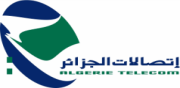 EPE - LGERIE TELECOM - SPADirection Opérationnelle d’OranAVIS DE CONSULTATION : AT/DO31/SDFS/DAL/ N°11/2019 (01ère relance)La Direction Opérationnelle de la Wilaya d’Oran  lance un avis de consultation pour la réalisation des :Travaux d’installation, raccordement et mise en service des réseaux FTTH - partie ODN - des deux (02) lots Lot N° 01: ZONE 05-02 HAYAT REGENCYLot N° 02: ZONE 05-01 HAYAT REGENCY Les entreprises intéressées par le présent avis de consultation doivent être titulaires de registre de commerce comprenant le code d’activité N° :109-214, elles peuvent retirer le cahier des charges auprès du service des Achats à la Direction Opérationnelle d’Oran à l’adresse suivante :06 Rue CHAILA Ali El MakkariORANLes offres doivent être composées de :D’une offre administrative: dans une enveloppe fermée ne comportant que la mention (offre administrative). Et doit comprendre ce qui suit :La déclaration de probité.Copie des statuts de l’entreprise.Copie de l’extrait du registre de commerce.L’extrait du casier judiciaire.Copie du l’extrait de rôle apuré ou avec un échéancier de règlement.Copie de la carte d’identification fiscale. Les attestations de mise à jour vis-à-vis des organismes de sécurité socialeLa délégation du pouvoir de signature dans le cas où le signataire de l’offre n’est pas le soumissionnaire. D’une offre technique: dans une enveloppe fermée ne comportant que la mention (offre technique). Et doit comprendre ce qui suit : Une déclaration à souscrire.Les références détaillées de l’entreprise, portant principalement sur l’expérience dans l’exécution des travaux de même nature, justifiées par des attestations de bonne exécution ou PV de réception.Acte d’engagement sur les moyens humains dont dispose l’entreprise, établi et signé, en respectant le modèle joint en annexe.Acte d’engagement sur les moyens matériels dont dispose l’entreprise, établi et signé, en respectant le modèle joint en annexe.Le présent cahier des charges, revêtu en sa dernière page, du cachet et de la signature du soumissionnaire, précédés de la mention manuscrite: "Lu et Accepté », avec toutes les pages paraphées par ses soins ; D’une offre financière: dans une enveloppe fermée ne comportant que la mention (offre financière).Et doit comprendre ce qui suit :La lettre de soumission datée et signée ;Le bordereau des prix unitaires en hors taxes et en toutes taxes comprises ; Le devis quantitatif et estimatif en hors taxes et en toutes taxes comprises ;NB/Les candidats doivent insérer le dossier administratif, l’offre technique et l'offre financière dans des enveloppes séparées et fermées, indiquant, sur chaque enveloppe, la dénomination du soumissionnaire, la référence et l'objet de l’avis de consultation ainsi que, sur chaque pli correspondant, la mention «dossier administratif», «offre technique » et « offre financière ».Les trois (03) enveloppes susmentionnées sont insérées dans une seule enveloppe externe fermée et anonyme, sans aucun signe d'identification du soumissionnaire, comportant uniquement les mentions suivantes :A n’ouvrir que par la commission d’ouverture des plis et d’évaluation des offres ADHOC AVIS DE CONSULTATION : AT/DO31/SDFS/DAL/ N°11/2019 (01ère relance)Travaux d’installation, raccordement et mise en service des réseaux FTTH - partie ODN - des deux (02) lotsLe soumissionnaire doit obligatoirement fournir l’ensemble des pièces exigées dans le cahier des charges sous peine de rejet.La durée de préparation des offres est fixée à huit (08) jours à partir de la première date de parution du présent avis dans le site web d’ALGERIE TELECOM et la date de dépôt des offres est fixée le dernier jour de 08h00 à 14h00.Si le jour du dépôt coïncide avec un jour férié ou un jour de repos légal, le jour du dépôt est reporté au jour ouvrable qui suit.Les soumissionnaires sont convoqués à assister à la séance d’ouverture des offres technique et financière en séance publique qui aura lieu au même jour du dépôt à l’adresse précitée.Les soumissionnaires resteront engagés par leurs offres pendant 120 jours à compter de la date limite de dépôt des offres.